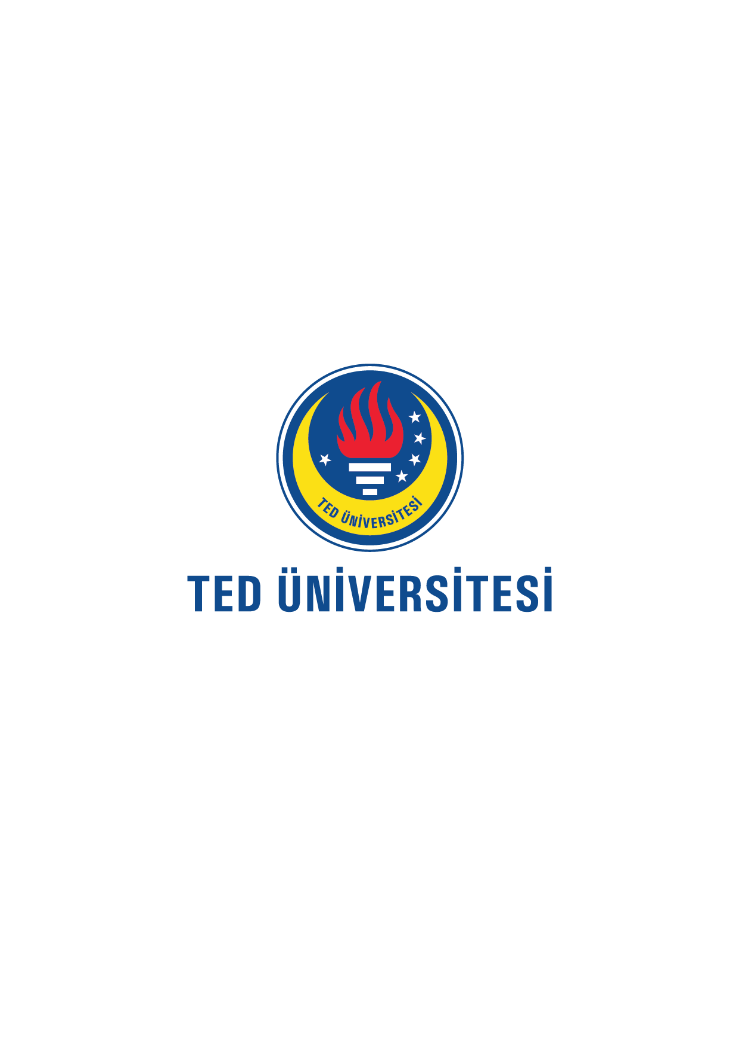 2018 Öğretim Programı TYYÇ (Eğitim Bilimleri ve Öğretmen Yetiştirme) Temel Alan Yeterlikleri ile Program Çıktılarının İlişkilendirilmesiProgram Çıktılarıİlköğretim Matematik Eğitimi lisans programını tamamlayan öğretmen adayları:Temel düzeyde kuramsal ve uygulamalı matematik bilgisini ilköğretim matematik eğitimi pedagojisiyle kaynaştırır.Günlük yaşamda karşılaşılan problemlere matematiksel bakış açısıyla yaklaşarak somut çözümler geliştirir.Alan içinde ve alan dışında kişisel ve mesleki alandaki yenilikleri ve gelişmeleri yakından izler, disiplinlerarası yaklaşımların ışığında eleştirel olarak irdeleyerek etkili bir şekilde öğrenme-öğretme süreçlerinde kullanır.Kişisel ve mesleki çalışmalarını desteklemede İngilizce dilini etkili bir şekilde kullanır.Kişisel ve profesyonel amaçlarına ulaşmak için bilgi ve iletişim teknolojilerinin sunduğu kaynak ve uygulamaları kullanarak bilgi edinir ve analiz eder.İlköğretim matematik öğretmenliği mesleğine, etik değerlere, kişisel ve mesleki gelişime uygun davranışlar sergiler.Eğitimin tüm paydaşlarıyla birlikte öğrencilerin gelişimini destekleyici topluma hizmet projelerinde bireysel ve takım olarak çalışma becerileri sergiler.Öğrenme ve öğretme süreçlerindeki kendi gelişimini gözlemleyerek öz-değerlendirme yapar; yaşam boyu öğrenme becerilerini uygular.Öğrencilerin gelişimine ve kültürel özelliklerine uygun, bireysel ve işbirlikli öğrenmeyi destekleyen öğrenme ortamları tasarlar.İlköğretim matematik eğitimine uygun olarak öğretimi planlama sürecinde öğrencilerin gelişimlerini ve öğrenmelerini düzenli olarak izleme ve kaydetme amacıyla çeşitli değerlendirme yöntemleri ve araçları kullanır.Program OutcomesThe graduates of Elementary Mathematics Education Program will be able toIntegrate the basic level theoretical and practical mathematics knowledge with elementary mathematics pedagogy.Develop concrete solutions to daily life problems from a mathematical point of view.Critically analyze individual and professional innovations and developments within and outside the field by monitoring them with an interdisciplinary perspective and utilize them efficiently within the teaching-learning process.Use English language efficiently in promoting his/her individual and professional practices.Acquire and analyze information by means of information and communication technology resources in order to accomplish his/her individual and professional goals.Exhibit behaviors dedicated to the profession of elementary mathematics teaching, professionalism, life-long learning, ethical values, individual and professional development.Use individual and collaborative skills with all stakeholders of education to support the students’ development in community service projects.Observe his/her own progress in the learning and teaching process, utilizes life-long learning skills.Design learning environments that promote individual and collaborative leaning appropriate to students’ developments and cultural diversity.Utilize diverse assessment methods and tools in order to regularly monitor, record and plan the development and learning of the studentsPÇ1PÇ2PÇ3PÇ4PÇ5PÇ6PÇ7PÇ8PÇ9PÇ10BİLGİ(Kuramsal, Olgusal)1-Ortaöğretimde kazandığı yeterliliklere dayalı olarak; alanıyla ilgili kavramları ve kavramlar arası ilişkileri kavrar.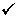 BİLGİ(Kuramsal, Olgusal)2-Bilginin doğası kaynağı, sınırları, doğruluğu, güvenirliliği ve geçerliliğinin değerlendirilmesi konusunda bilgi sahibidir.BİLGİ(Kuramsal, Olgusal)3-Bilimsel bilginin üretimiyle ilgili yöntemleri tartışır.BİLGİ(Kuramsal, Olgusal)4-Alanı ile ilgili öğretim programları, öğretim strateji, yöntem ve teknikleri ile ölçme ve değerlendirme bilgisine sahiptir.BİLGİ(Kuramsal, Olgusal)5-Öğrencilerin gelişim, öğrenme özellikleri ve güçlüklerinin bilgisine sahiptir.BİLGİ(Kuramsal, Olgusal)6-Ulusal ve uluslararası kültürleri tanır.BECERİLER(Bilişsel, Uygulamalı)1-Alanıyla ilgili ileri düzeyde bilgi kaynaklarını kullanır.BECERİLER(Bilişsel, Uygulamalı)2-Alanıyla ilgili olay ve olguları kavramsallaştırır, bilimsel yöntem ve tekniklerle inceler, verileri yorumlar ve değerlendirir.BECERİLER(Bilişsel, Uygulamalı)3-Alanıyla ilgili sorunları tanımlar, analiz eder, kanıtlara ve araştırmalara dayalı çözüm önerileri geliştirir.BECERİLER(Bilişsel, Uygulamalı)4-Öğrencilerin gelişim özelliklerini, bireysel farklılıklarını; konu alanının özelliklerini ve kazanımlarını dikkate alarak en uygun öğretim strateji, yöntem ve tekniklerini uygular.BECERİLER(Bilişsel, Uygulamalı)5-Konu alanına ve öğrencinin gereksinimlerine uygun materyal geliştirir.BECERİLER(Bilişsel, Uygulamalı)6-Öğrencinin kazanımlarını farklı yöntemler kullanarak çok yönlü değerlendirir.YETKİNLİKLER (Bağımsız Çalışabilme ve Sorumluluk Alabilme)1-Bireysel ve grup çalışmalarında sorumluluk alır ve alınan görevi etkin bir şekilde yerine getirir.YETKİNLİKLER (Bağımsız Çalışabilme ve Sorumluluk Alabilme)2-Kendini bir birey olarak tanır; yaratıcı ve güçlü yönlerini kullanır ve zayıf yönlerini geliştirir.YETKİNLİKLER (Bağımsız Çalışabilme ve Sorumluluk Alabilme)3-Uygulamada karşılaşılan ve öngörülemeyen karmaşık sorunları çözmek için bireysel ve ekip üyesi olarak sorumluluk alır.YETKİNLİKLER(Öğrenme Yetkinliği)1-Edindiği bilgi ve becerileri eleştirel bir yaklaşımla değerlendirir.YETKİNLİKLER(Öğrenme Yetkinliği)2-Öğrenme gereksinimlerini belirler ve öğrenmesini yönlendirir.YETKİNLİKLER(Öğrenme Yetkinliği)3-Yaşam boyu öğrenmeye ilişkin olumlu bir tutum geliştirir.YETKİNLİKLER(Öğrenme Yetkinliği)4-Bilgiye ulaşma yollarını etkin bir şekilde kullanır.YETKİNLİKLER(İletişim ve Sosyal Yetkinlik)1-Sanatsal ve kültürel etkinliklere etkin olarak katılır.YETKİNLİKLER(İletişim ve Sosyal Yetkinlik)2-Toplumun ve dünyanın gündemindeki olaylara/gelişmelere duyarlı olduğunu gösterir ve bu gelişmeleri izler.YETKİNLİKLER(İletişim ve Sosyal Yetkinlik)3-Toplumsal sorumluluk bilinciyle yaşadığı sosyal çevre için mesleki proje ve etkinlikler planlar ve uygular.YETKİNLİKLER(İletişim ve Sosyal Yetkinlik)4-Alanıyla ilgili konularda ilgili kişi ve kurumları bilgilendirirYETKİNLİKLER(İletişim ve Sosyal Yetkinlik)5-Düşüncelerini ve sorunlara ilişkin çözüm önerilerini nicel ve nitel verilerle destekleyerek uzman olan ve olmayan kişilerle paylaşır.YETKİNLİKLER(İletişim ve Sosyal Yetkinlik)6-Bir yabancı dili en az Avrupa Dil portföyü B1 düzeyinde kullanarak alanındaki bilgileri izler ve meslektaşları ile iletişim kurar.YETKİNLİKLER(İletişim ve Sosyal Yetkinlik)7-Avrupa Bilgisayar Kullanma Lisansının ileri düzeyinde bilişim ve iletişim teknolojilerini kullanır.YETKİNLİKLER(İletişim ve Sosyal Yetkinlik)8-Farklı kültürlerde yaşar ve sosyal yaşama uyum sağlar.YETKİNLİKLER(Alana Özgü Yetkinlik)1-Dış görünüm, tutum, tavır ve davranışları ile topluma örnek olur.YETKİNLİKLER(Alana Özgü Yetkinlik)2-Demokrasi, insan hakları, toplumsal, bilimsel ve mesleki etik değerlere uygun davranırYETKİNLİKLER(Alana Özgü Yetkinlik)3-Kalite yönetimi ve süreçlerine uygun davranır ve katılırYETKİNLİKLER(Alana Özgü Yetkinlik)4-Güvenli okul ortamının oluşturulması ve sürdürülebilmesi amacıyla kişisel ve kurumsal etkileşim kurar.YETKİNLİKLER(Alana Özgü Yetkinlik)5-Çevre koruma ve iş güvenliği konularında yeterli bilince sahiptir.YETKİNLİKLER(Alana Özgü Yetkinlik)6-Milli Eğitim Temel Kanunu'nda ifade edilen ulusal ve evrensel duyarlıkların bilincindedir.YETKİNLİKLER(Alana Özgü Yetkinlik)7-Birey olarak ve alanıyla ilgili görev, hak ve sorumluluklarına ilişkin yasa yönetmelik ve mevzuata uygun davranır.